PREVERI SVOJE DELO: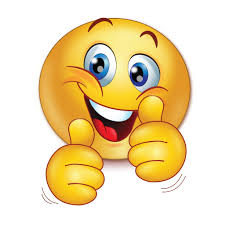 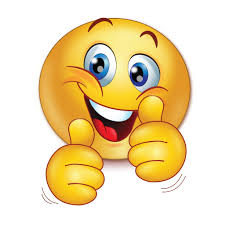          3 h  52 min			                   9 dni 19 ur    + 12 h  43 min                              -   4 dni  13 ur      15  h  95 min                                   5 dni    6 ur      16 h  35 min        7 h   44 min                                   16 h  16 min  +    2 h   39 min                              -    12 h  59 min       9 h    83 min                                     3 h  17 min     10 ur   23 min        7 dni   9 h                                       30 min    29 s +     3 dni  23 h                                   -  16 min    59 s      10 dni  32 h                                       13 min   30 s        11 dni    8 h                     12 h  6 min  17 s                             29 h  15 min   +      9 h  9 min  29 s                        -    13 h  24 min         21 h 15 min 46 s                             15 h  51 min                